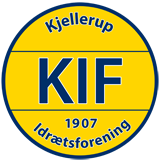 BestyrelsesmødeDagsordenEmne og temalisteNedenfor følger priser. Alle priserne er inklusiv moms og med udgangspunkt i den tøjkollektion som fremgår af klubbens hjemmeside / webshop. Børn spillesæt inklusiv klublogo på t-shirt og nummertryk = 304,75 kr. Børn spillesæt inklusiv klublogo på t-shirt + nummertryk + navntryk = 336 kr. Voksen spillesæt inklusiv klublogo på t-shirt og nummertryk = 339,75 kr. Voksen spillesæt inklusiv klublogo på t-shirt + nummertryk + navntryk = 371 kr.Børnesæt 130 sæt ca. 39.600 kr. (kun med nummertryk)Voksensæt 130 sæt ca. 44.100 kr. (kun med nummertryk)Tidspunkt:Mandag d. 6. november 2023 kl. 19.00Sted:Bjerget – Hasselvej 13, 8620 KjellerupDeltagere:Anders KyllingsbækBrian Winkler MøllerFrank JosephsenJacob WillemoesMark JacobsenSigne Hostrup Evan ThorhaugeAfbud/fraværende: Mødeleder:Referent:Signe/Jacob19,00MålaktionærerBilagOplægLars Daugaard og Ander Farsø deltager.Faldende tilslutning til målaktionærordningen gør det relevant at tage ordningen op til overvejelse.Evaluering – statusFaldende tilslutningStor tilfredshed blandt de nuværende mållaktionærerEfterhånden en ”ældre gruppe” der udgør målaktionærerneEn stor del af målaktionærerne er også frivillige i klubbenOvervejelser omkring at erstatte eller supplere ordningen med en anden ordning, eller indtægtsmulighed og fællesskabende aktivitet.:Fortsætte ordningen i justeret form, og forsøge at få flere medFribilletter ikke den store motivation, da mange er frivilligePakkeløsning baseret på støttemedlemsskab inddelt i 3 trin a. la. Arena MidtPassivt medlemskab – støttemedlemsskabAlle i tirsdagsklubben skal minimum have et passivt medlemskabEvt. sætte prisen op for et passivt medlemskab, fra 100 til 200 kr. Evt. lade et mindre udvalg arbejde videre, så vi er klar til juni måned.ReferatGode intentioner, der skaber et fællesskab i fællesskabetStøttemedlemskaber/ passive medlemskaber kan være noget, der kan dyrkes i en anden formTiden er måske moden til at se på prisen for et passivt medlemskab og evt. lave forskellige pakkeløsninger for medlemskabet Støtten går, og har altid gjort det, til den samlede klubkasseDer udarbejdes et oplæg, som vedtages på et af de kommende bestyrelsesmøder19,30DagsordenOplægGodkendelse af dagsordenen, evt. ændringer i punkter og nye punkter til dagsordenen (ved enighed)Referat19,40Orientering/nyt (Udvalg og ansvarsområder)BilagOplægListe over nøgler fra TrekløverskolenKunstgræsbanenNedlæggelse af StøtteforeningenNyt græstæppeReferatDer barsles med nyt tæppe på kunstgræsbanen i sommeren 2024 fra kommunens sideVed bookinger, der ikke bruges 19,50SpillertøjBilagSe november 22 priser nedenunderOplægSkal vi købe nye spillertrøjer til DS så vi kan få logo på spillertrøjerne, som er en del af aftalen? De nuværende kan overtages af et af de andre seniorhold,Skal vi købe nye spillertrøjer til det sidste seniorhold, og nogle af ungdomsholdene, så vi kan få udbudt muligheden for at få logo på til vores sponsorer?Vi har drøftet det flere gange, men der er brug for at vi får truffet en entydig beslutning op til næste sæson.ReferatSponsorater vedrørende spilletøj sættes forventeligt i søen fra sommeren 2024Seniorafdelingen skal have nyt spillesæt20.10Ændret tilskudsmodelBilagSe udsendt mailOplægReferatVi afventer den endelig afgørelse fra kommunen. Herefter tager bestyrelsen en beslutning om, hvorledes vi kan kompensere for den ændrede tilskudsmodel.20.30Økonomi - BudgetBilag Se udsendt mail fra AndersOplægStatus -økonomiPlan for budgetlægningUltimo januar – Budget udarbejdes med udgangspunkt i foreløbig regnskab for 2023Ultimo februar/primo marts – Budget for ungdomsudvalg og senior til høring i de to udvalg.Medio marts – Endelig budget vedtages. Reguleres dog hvis nødvendigt når endelig regnskab for 2023 kendes.ReferatUngdomsudvalg og seniorudvalg modtager en ca. ramme for deres kommende budget fra bestyrelsen. Udvalgene kan komme med forslag/ drømme/tiltag, der kan præge det endelige budgetudkast, og bestyrelsen forholder sig til det efterfølgende.20.50SponsorbilBilagOplægOpfølgningReferat21,10Arena Midt og KIF ErhvervsnetværkBilagOplægOpfølgningKontakt til Arena Midt og KBBReferat21,30Evt.ReferatBestyrelsesmøder/næste mødeVision, mission og værdierUdarbejde visioner for KIFFrivilligePlan for hvordan vi får engageret flere frivillige i arbejdet i klubbenOrganisationOrganisationen helt på pladsMålaktionærordningenEvaluering og evt ændringerSpillertøjIndkøb af nyt spillertøj til hver sæsonVedtægterAjourføring af vedtægter